Приложение 7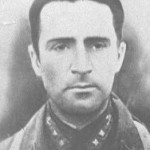 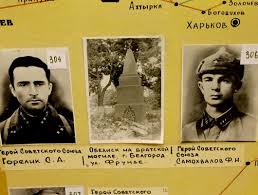 фото 14,15.      С. А. Горелик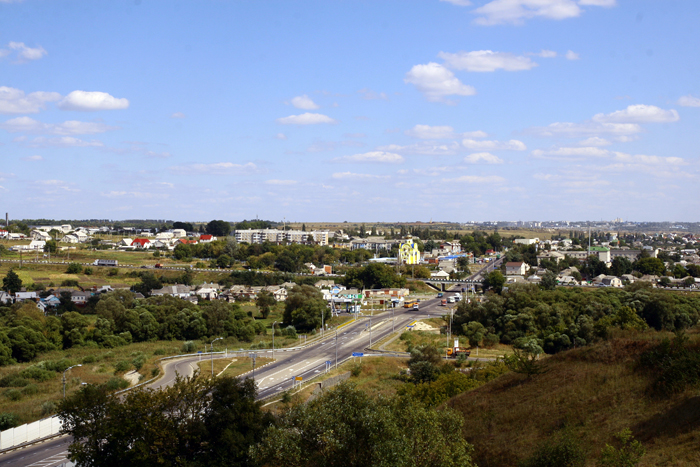 Фото 16